ZUUNJOH       ZAJEDNICA UDRUGA UZGAJAČA NJEMAČKIH OVČARA  HRVATSKE                                                                     HRVATSKA, 10000 ZAGREB , ILICA 61 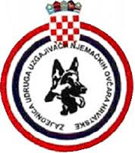                              OIB 66349707887 / IBAN HR8423600001101631447                                                                                              WWW.ZUUNJOH.HR                                                                                                                                                        ČLANICA  HKS , F.C.I. , WUSV        Koprivnica, 20. 02. 2021.               Izvješće IZVRŠNOG ODBORA ZUUNJOH-a   za 2020. gODINUPoštovane kolegice i kolege , članovi zajednice !!!!	Temeljem čl. 28. Statuta ZUUNJOH-a, podnosim Skupštini Izvješće rada Izvršnog odbora , te aktivnostima udruga u sastavu zajednice za godinu 2020. S obzirom na trenutačnu situaciju koju smo se vjerojatno svi mi i pomalo priviknuli i nenormalno nam je nažalost prisilno postalo normalno  , drugu godinu za redom prisiljeni smo održati Skupštinu zajednice online , tj. putem e-maila. Svima vama dostavljena će vam biti sva izvješća , novi poslovnik o radu Skupštine ,i glasački listić , nakon izbora primit će te glasački list broj 2 za izbor tijela . Da bi na vrijeme proveli Skupštinu potrebna nam je i vaša ažurnost da nam pošaljete vaše glasačke listiće ( ovjerene , slikane ili u programu pdf skenirane ) na adresu zajednice da bi mogli odraditi do kraja zaključke i zapisnike te ih predali mjerodavnim institucijama . RAD UDRUGAU prošloj godini imali smo dovoljno prijavljenih manifestacija koje nažalost zbog situacije nisu bile u mogućnosti da se održe . Jedina udruga koja je iskoristila ljetnu sezonu te popuštanje mjera bila je udruga Split . Kako sam i rekao na otvorenju izložbe tko bi rekao da će Split biti prva izložba ,a nadamo se i ne zadnja u tekućoj godini . Nažalost moje riječi su se obistinile . Prva i zadnja izložba  u godini 2020. Split : Šta reći o izložbi i kerungu , veliki korak unaprijed za organizaciju , odlično ugostiteljstvo , zabava i druženje . Sigurno dobar pomak u kvaliteti organiziranja manifestacije koja je bila veliki problem organizacijskom odboru udruge . Uglavnom zadovoljavajuća kvaliteta pasa , odlična atmosfera i sigurno dobra preporuka i za ovu godinu da se Split posjeti . Uz Split jedina udruga koja je održala manifestaciju ( kerung ) bila je udruga Međimurske županije , koja je nakon ponovnog okupljanja primljena kao aktivna u ZUUNJOH . O kvaliteti rada navedene udruge i održane manifestacije nije potrebno razglabati jer je udruga te njezino vodstvo više nego iskusno u organiziranju manifestacija pogotovo radne kinologije . Nažalost ostale udruge nisu imale mogućnost organiziranja manifestacija što se iskreno nadam neće odraziti na njihov rad u ovoj godini . Po prijavljenim manifestacijama ova godina trebala bi biti više nego uzbudljiva za sve nas izlagače , naravno ako se mjere stožera ublaže i dozvole se okupljanja .Svi koji imaju u planu organizaciju manifestacija moraju biti svjesni da organizacija nekada i danas nije ista te da obaveze kao što su obavezna dezinfekcija te nošenje zaštitnih maski biti će sigurno obavezni. To je situacija na koju se moramo svi priviknuti i ne otežavati rad udrugama , nego pomoći da se manifestacije održe pod posebnim mjerama bez posljedica na same organizatore .  Pokušali smo odraditi jesenski kerung  u Koprivnici ali to je jednostavno bilo nemoguće za izvesti iz nama dobro poznatih razloga . INFORMIRANJE ČLANSTVA Kao i prijašnjih godina sve informacije koje su naši članovi mogli dobiti odvijale su se preko web stranice zajednice kao i preko društvenih mreža . Posebno su bile važne informacije koje smo dobivali od WUSV a odnosile su se na promjene u pravilima uzgoja te učestvovanja na glavnim uzgojnim izložbama . ČLANSTVO ZUUNJOH-a ZA GOD.2020.ZUUNJOH je tijekom 2020. g. brojio 17 članica , popis po udrugama izgleda ovako : - Pad broja članova                -   Podizanje broja članova            - isti broj članova ZUUNJOH je 2020. god. završio s ukupno 219 članova, što je u odnosu na 2019. godinu umanjeni broj  članova za 15 osoba .  Nekoliko udruga imaju broj članova ispod minimalnih deset , u ovoj godini te udruge morat će ispuniti kvotu od deset članova.Najveći pad broja članova bilježi UUNJO Bjelovar , UUNJO Zagrebačke županije drugu godinu za redom  te Varaždin i Dubrovnik . Porast članova bilježe udruge Zagreb , Osijek , Viškovo te novo primljena i aktivirana udruga Međimurske županije . Njima posebno moram čestitati na aktivnosti, održavanju radnih ispita , kerunga i konstantnim radom koji obavljaju u svojoj udruzi . Takvim aktivnostima i trudom sigurno najviše pridonosi postojanje vlastitog terena za rad sa psima gdje se mogu  članovi okupljati na svakodnevnoj bazi .   ODNOSI SA HKS-om I WUSVHKSNa ovu temu svake godine sam opširno pisao . Ove godine mogu samo napisati : izbor Predsjednika HKS-a, da uz svoje suradnike članove IO HKS-a uvrsti i mene kao predstavnika ZUUNJOH-a  , dovoljno govori o suradnji i povjerenju koje HKS ima prema nama.Kao najbrojnija i najuređenija udruga u sastavu HKS-a mislim da smo to prvenstveno pridonijeli svojim radom , korektnim odnosima i suradnji zadnjih nekoliko godina . Ovakva suradnja nužna je i mora se nastaviti i u budućnosti . Da bi održali povjerenje koje imamo potrebni ste nam svi VI !  Vaš rad  i zalaganje u kinologiji te poštivanje pravilnika  što je iznimno važno . WUSVU protekloj godini samim početkom obaviješteni smo da naša Nada zbog osobnih razloga nije više u mogućnosti nam odrađivati komunikaciju sa WUSV . Taj zadatak sam preuzeo na sebe i do sada komunikacija se odrađuje redovito i na obostrano zadovoljstvo . Svi upiti , zamolbe  rješavali smo brzo i u rokovima . Sve informacije koje smo dobivali od WUSV proslijđivali smo našim članovima tako da je svaki naš član uz malo truda i praćenja web stranice i društvenih mreža mogao biti u toku i upoznat sa aktualnim događanjima u svezi naše pasmine .    RADNA KINOLOGIJA U prošlom izvještaju napomenuo sam da nam predstoji sastanak i razgovori sa novim vodstvom ŠRK-a . Taj sastanak se i dogodio međutim ne sa onakvim rezultatima koje sam očekivao .Povećane kontrole održavanja radnih ispita od strane ŠRK , slanje na skoro svaki ispit kontrolora , nova pravila u svezi prijavljivanja radnih ispita nije put prema dobroj suradnji dvije organizacije koje moraju surađivati . Zahtjev od ključnih ljudi radne kinologije o promjenama uzgojnog pravilnika naše pasmine nisu bila podržana od strane IO HKS-a . Šta nam budućnost donosi teško je prognozirati ali  u svakom slučaju nadam se razumu od strane vodstva radne kinologije i razumijevanju problematike pasmine . O održanim radnim ispitima i aktivnosti radne kinologije više u izvještaju povjerenika Gosp.Kličeka . FINANCIJE Financijski izvještaj kao i svake godine poslan je na uvid Nadzornom odboru . Izvještaj odbora šaljemo vam svima na uvid . S obzirom da nismo imali manifestacije u organizaciji same zajednice nismo imali niti troškova . Novac koji smo morali uplatiti za rezervaciju spavaćih soba za organizaciju glavne uzgojne izložbe uz razumijevanje poglavarstva grada Zagreba vraćen nam je u cijelosti . Članarine su redovito uplaćivane od strane udruga po povoljnijoj cijeni ,a što je u skladu sa odlukom Izvršnog odbora zajednice .Udruga Halubje uplatila je dug i sa time svi članovi udruge su punopravni i mogu se koristit uslugama  zajednice . Na početku mandata preuzeo sam vođenje zajednice sa saldom od 34.968,28 kn , danas nakon 4 godišnjeg mandata uz ulog kupovine šatora , manjak prihoda sa organizacije glavne uzgojne izložbe u Bjelovaru , saldo na 31.12.2020 ., iznosi 69.840,19 kn . Taj iznos bio bi naravno veći da smo imali organizaciju predviđenih manifestacija . Zajednica ima dobru financijsku situaciju koju iz godine u godine treba povećavati te u budućnosti razmišljati o ulaganju u  kupovinu potrebnih rekvizita za održavanje uzgojnih pregleda ( kerunga ) te testa naravi ( wesen test ) koji polako ulazi i na naša vrata kao obveza.Na dan 31.12.202. ZUUNJOH nema dugovanja niti pristiglih neplaćenih računa  .Financijsko izvješće predano je mjerodavnima institucijama na uvid  .U ovom izvješću predstavljam i vama na uvid poslovanje u godini 2020.  ZAKLJUČAK  S obzirom da je kraj mandata te da su prošle 4 godine vodstva zajednice u ovom sastavu , pročitao sam svoju prezentaciju sa kojom sa se predstavljao na izborima . Skoro sva obećanja su ispunjena osim dva ,a to su : -  licenciranje udruga Za koje smatram da je neprimjereno u situaciji kakva je danas .Kada smo sretni da se bilo tko želi prihvatiti organizacije bilo koje manifestacije  , da dijelimo udruge na one koje rade ili one koje iz nekog razloga nisu više u mogućnosti organizirati manifestacije nije kolegijalno i mislim da bi narušilo dobru atmosferu između udruga .  – - priznavanje HD ED Kroatien od strane SV . Jednostavno WUSV na nekoliko naših upita i zamolbi nisu htjeli prihvatiti našu ideju  te smo bili u nemogućnosti isto ostvariti .-Nakon 4 godine rada i truda , dojam je da smo dosta radili ali da smo mogli i više . Svojim najvećim uspjehom smatram smirivanje situacije unutar članova  zajednice , smirivanje i stjecanje povjerenja krovne organizacije HKS-a . , uvrštavanje organizacije uzgojnih f.c.i. pregleda  ,poboljšanje uzgojnih pravilnika zajednice , poštovanje koje danas zajednica ima od strane WUSV , preuzimanje organizacije glavne uzgojne izložbe i prvenstveno poboljšanje financijske situacije zajednice i njezine stabilnosti . Danas kada pišem ovo izvješće ponosan sam sa svojim radom a ujedno i tužan jer nije pristigla niti jedna kandidatura od drugih članova za Predsjednika zajednice . S obzirom da sam jedini kandidat molim vas da podržite moju kandidaturu i glasate uredno na listiću kojeg vam šaljem u prilogu . Ujedno i najavljujem da će ovo biti vjerojatno zadnji moj mandat kojeg mislim odraditi kao čelni čovjek zajednice .Osobno smatram da u svakoj udruzi i zajednici jedan mandat je premalo a dva više nego dovoljno da se ideje jednog vodstva pretvore u stvarnost .Isto tako moje osobno mišljenje je da je za svaku udrugu poželjno nakon dva mandata promjena vodstva i osvježenje vodećeg kadra . Nadam se da nakon ovog  predstojećeg mandata biti će dovoljno nasljednika za izbor vodstva zajednice .  Nadam se da se uskoro svi ponovno vidimo na izložbama , družimo kao što smo se nekada te da ovo ludilo koje nam je svima promijenilo živote jednom prestane . Hvala vam na pozornosti.                                                                                                                          Miroslav Kuzmić                                                                   predsjednik ZUUNJOH-a     E-pošta:  zuunjoh@gmail.com                                                                                                       Web : www.zuunjoh.hr                    UUNJO20202019201820172016.2015.2014.2013.2012.2011.2010.1. Zagreb 333036313530272322   17202. Zagreb. županija14172525221410141712173. Osijek18151719111411141713104. Rijeka21222123211716201818175. Istra81089  7 910131210106. Bjelovar461211111110111010107. Križevci12121514131110101311148. Čakovec 120011010101014789. Varaždin918141110101181091010. Zadar101010101010101010111011. Požega101210101010101010101012. Karlovac151611162410 31010101013. Pula000-------1014. Koprivnica131610111010101010101015. Sisak000-------816. Split1516161615 8 91088817. Vinkovci79107  6 7 7895818. Dubrovnik718810  81410101412919. Viškovo11711111011 9131116-20. Sl. Brod0002  510  710---Ukupno219234234237238216190214215189199ZAJEDNICA UDRUGA UZGAJIVAČA NJEMAČKIH OVČARA HRVATSKEZAJEDNICA UDRUGA UZGAJIVAČA NJEMAČKIH OVČARA HRVATSKE10000 ZAGREB, ILICA 61OIB 66349707887FINANCIJSKO IZVJEŠĆE 1.01.2020. DO 31.12.2020.G.FINANCIJSKO IZVJEŠĆE 1.01.2020. DO 31.12.2020.G.FINANCIJSKO IZVJEŠĆE 1.01.2020. DO 31.12.2020.G.FINANCIJSKO IZVJEŠĆE 1.01.2020. DO 31.12.2020.G.I  P R I H O D IAOP OZNAKA2020.g.1. Članarine UUNJO*00219.700,002. Suglasnosti za izložbe i kerung (Čakovec 8572+dug Viškovo 2018.g. 1600)*00810.172,003. Prihodi po izl.rn. HD for. DNA set (vet.stanica BJ)*0081.591,624. Donacije građana *0090,005. Ostali prihodi (saldo HPB 31.12.2018.)*0100,006. Kamata a-vista*0115,04UKUPNO PRIHODI31.468,66II  R A S H O D IAOP OZNAKA1. Naknade sl.putovanja osobama izvan rad.odnosa*0210,002. Izdaci za usluge (pošta, , održ.web str. 1650 kn, , knjigovodstvo 750,00 kn i ost.poštarina*0222.631,002. Izdaci za usluge - ino dobavljači speziallausstellung + korung*0229.078,243. Izdaci za materijal i energiju (uredski, sitan inv.energija) potr.mat.*0230,004. Izdaci za kamate i usluge platnog prometa*0241.153,42     Tečajne razlike EUR-skog računa-srednji tečaj HNB85,175. Izdaci za dane donacije*0250,006. Izdaci za nabavu dugotrajne imovine *0260,007. Ostali izdaci ( reprezentacija)*0270,007. Ostali izdaci (članarina WUSW, kotizacija)*0276.473,42     Ostali izdaci (premije osiguranja)*0270,00     Ostali izdaci (nastup Modena cro team)*0270,00     Ostali izdaci - usluge noćenja*0270,00UKUPNO TROŠKOVI19.421,25III  VIŠAK PRIHODA 01.01.-31.12.2020. GOD.12.047,41VIŠAK PRIHODA PRENESEN 31.12.2019.57.792,78UKUPNO VIŠAK PRIHODA NA DAN  30.12.2020.69.840,19Saldo Žiro-računa 31.12.2020.Saldo kunskog računa ZABA68.277,49Saldo deviznog računa ZABA (207,34 E)1.562,70Saldo HPB računa0,00Saldo blagajne0,00    UKUPNO:69.840,19